THE INTELLECTUS GRP, LLC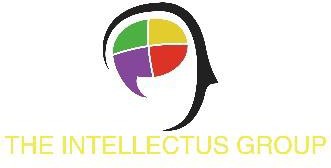 Employment ApplicationAPPLICANT INFORMATIONAPPLICANT INFORMATIONAPPLICANT INFORMATIONAPPLICANT INFORMATIONAPPLICANT INFORMATIONAPPLICANT INFORMATIONAPPLICANT INFORMATIONAPPLICANT INFORMATIONAPPLICANT INFORMATIONAPPLICANT INFORMATIONAPPLICANT INFORMATIONAPPLICANT INFORMATIONAPPLICANT INFORMATIONAPPLICANT INFORMATIONAPPLICANT INFORMATIONAPPLICANT INFORMATIONAPPLICANT INFORMATIONAPPLICANT INFORMATIONAPPLICANT INFORMATIONAPPLICANT INFORMATIONAPPLICANT INFORMATIONAPPLICANT INFORMATIONAPPLICANT INFORMATIONAPPLICANT INFORMATIONAPPLICANT INFORMATIONLast NameLast NameFirstM.I.M.I.DateDateStreet AddressStreet AddressStreet AddressApartment/Unit #Apartment/Unit #Apartment/Unit #Apartment/Unit #CityStateZIPPhoneE-mail AddressE-mail AddressE-mail AddressDate AvailableDate AvailableDate AvailableSocial Security No.Social Security No.Social Security No.Desired SalaryDesired SalaryDesired SalaryPosition Applied forPosition Applied forPosition Applied forPosition Applied forPosition Applied forAre you a citizen of the United States?Are you a citizen of the United States?Are you a citizen of the United States?Are you a citizen of the United States?Are you a citizen of the United States?Are you a citizen of the United States?Are you a citizen of the United States?Are you a citizen of the United States?YESYESNONOIf no, are you authorized to work in the U.S.?If no, are you authorized to work in the U.S.?If no, are you authorized to work in the U.S.?If no, are you authorized to work in the U.S.?If no, are you authorized to work in the U.S.?If no, are you authorized to work in the U.S.?If no, are you authorized to work in the U.S.?If no, are you authorized to work in the U.S.?If no, are you authorized to work in the U.S.?If no, are you authorized to work in the U.S.?YESYESNOHave you ever worked for this company?Have you ever worked for this company?Have you ever worked for this company?Have you ever worked for this company?Have you ever worked for this company?Have you ever worked for this company?Have you ever worked for this company?Have you ever worked for this company?YESYESNONOIf so, when?If so, when?If so, when?If so, when?Have you ever been convicted of a felony?Have you ever been convicted of a felony?Have you ever been convicted of a felony?Have you ever been convicted of a felony?Have you ever been convicted of a felony?Have you ever been convicted of a felony?Have you ever been convicted of a felony?Have you ever been convicted of a felony?YESYESNONOIf yes, explainIf yes, explainIf yes, explainIf yes, explainEDUCATIONEDUCATIONEDUCATIONEDUCATIONEDUCATIONEDUCATIONEDUCATIONEDUCATIONEDUCATIONEDUCATIONEDUCATIONEDUCATIONEDUCATIONEDUCATIONEDUCATIONEDUCATIONEDUCATIONEDUCATIONEDUCATIONEDUCATIONEDUCATIONEDUCATIONEDUCATIONEDUCATIONEDUCATIONHigh SchoolHigh SchoolAddressAddressFromToToDid you graduate?Did you graduate?Did you graduate?YESYESNONONODegreeDegreeCollegeAddressAddressFromToToDid you graduate?Did you graduate?Did you graduate?YESYESNONONODegreeDegreeOtherAddressAddressFromToToDid you graduate?Did you graduate?Did you graduate?YESYESNONONODegreeDegreeREFERENCESREFERENCESREFERENCESREFERENCESREFERENCESREFERENCESREFERENCESREFERENCESREFERENCESREFERENCESREFERENCESREFERENCESREFERENCESREFERENCESREFERENCESREFERENCESREFERENCESREFERENCESREFERENCESREFERENCESREFERENCESREFERENCESREFERENCESREFERENCESREFERENCESPlease list three professional references.Please list three professional references.Please list three professional references.Please list three professional references.Please list three professional references.Please list three professional references.Please list three professional references.Please list three professional references.Please list three professional references.Please list three professional references.Please list three professional references.Please list three professional references.Please list three professional references.Please list three professional references.Please list three professional references.Please list three professional references.Please list three professional references.Please list three professional references.Please list three professional references.Please list three professional references.Please list three professional references.Please list three professional references.Please list three professional references.Please list three professional references.Please list three professional references.Full NameFull NameRelationshipRelationshipRelationshipRelationshipCompanyCompanyPhonePhonePhoneAddressAddressFull NameFull NameRelationshipRelationshipRelationshipRelationshipCompanyCompanyPhonePhonePhoneAddressAddressFull NameFull NameRelationshipRelationshipRelationshipRelationshipCompanyCompanyPhonePhonePhoneAddressAddressPREVIOUS EMPLOYMENTPREVIOUS EMPLOYMENTPREVIOUS EMPLOYMENTPREVIOUS EMPLOYMENTPREVIOUS EMPLOYMENTCompanyCompanyCompanyPhonePhoneAddressAddressAddressSupervisorSupervisorJob TitleJob TitleStarting Salary	$Starting Salary	$Ending Salary	$ResponsibilitiesResponsibilitiesResponsibilitiesResponsibilitiesResponsibilitiesFrom	ToReason for LeavingReason for LeavingReason for LeavingReason for LeavingMay we contact your previous supervisor for a reference?	YES	NOMay we contact your previous supervisor for a reference?	YES	NOMay we contact your previous supervisor for a reference?	YES	NOMay we contact your previous supervisor for a reference?	YES	NOMay we contact your previous supervisor for a reference?	YES	NOCompanyCompanyCompanyPhonePhoneAddressAddressAddressSupervisorSupervisorJob TitleJob TitleStarting Salary	$Starting Salary	$Ending Salary	$ResponsibilitiesResponsibilitiesResponsibilitiesResponsibilitiesResponsibilitiesFrom	ToReason for LeavingReason for LeavingReason for LeavingReason for LeavingMay we contact your previous supervisor for a reference?	YES	NOMay we contact your previous supervisor for a reference?	YES	NOMay we contact your previous supervisor for a reference?	YES	NOMay we contact your previous supervisor for a reference?	YES	NOMay we contact your previous supervisor for a reference?	YES	NOCompanyCompanyCompanyPhonePhoneAddressAddressAddressSupervisorSupervisorJob TitleJob TitleStarting Salary	$Starting Salary	$Ending Salary	$ResponsibilitiesResponsibilitiesResponsibilitiesResponsibilitiesResponsibilitiesFrom	ToReason for LeavingReason for LeavingReason for LeavingReason for LeavingMay we contact your previous supervisor for a reference?	YES	NOMay we contact your previous supervisor for a reference?	YES	NOMay we contact your previous supervisor for a reference?	YES	NOMay we contact your previous supervisor for a reference?	YES	NOMay we contact your previous supervisor for a reference?	YES	NOMILITARY SERVICEMILITARY SERVICEBranchFrom	ToRank at DischargeType of DischargeIf other than honorable, explainIf other than honorable, explainDISCLAIMER AND SIGNATUREI certify that my answers are true and complete to the best of my knowledge.If this application leads to employment, I understand that false or misleading information in my application or interview may result in my release.Signature	Date